附件2“猫头英”鄂尔多斯云人才市场小程序二维码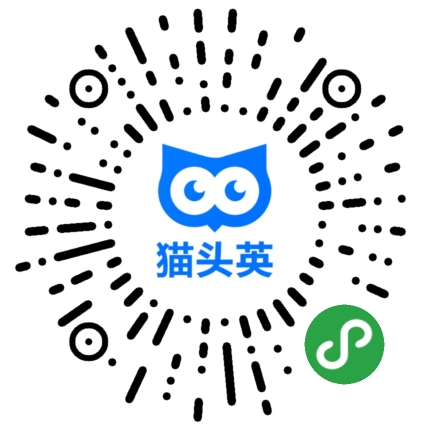 